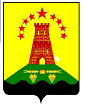 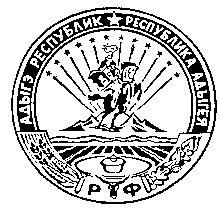                                    Российская Федерация                                                Республика Адыгея                                Совет народных депутатов                             муниципального образования                         «Дукмасовское сельское поселение»х. Дукмасов                                                                                                    14.08.2012г.                                                                                                                            № 207  Р Е Ш Е Н И ЕПятидесятой  сессии  второго созыва  Совета народных депутатовмуниципального образования «Дукмасовское сельское поселение»О внесении изменений в Постановление  № 3/4 Советанародных   депутатов  муниципального  образования«Дукмасовское сельское поселение» от 16.01.2006г.« О структуре администрации МО «Дукмасовское                                                             сельское поселение»        На основании Закона № 131-ФЗ от 06.10.2003 года «Об общих принципах организации местного самоуправления в Российской Федерации», в соответствии с Федеральным законом №25-ФЗ от 02.03.2007г. «О муниципальной службе в Российской Федерации», руководствуясь  законом Республики Адыгея № 166 от 08.04.2008г. «О муниципальной службе в Республике Адыгея», Постановлением Кабинета Министров Республики Адыгея от 24.12.2007года № 206 «Об оплате труда работников государственных органов Республики Адыгея, замещающих должности, не являющиеся должностями государственной гражданской службы Республики Адыгея»,  Уставом муниципального образования «Дукмасовское сельское поселение»  Совет народных депутатов муниципального образования «Дукмасовское сельское поселение»   Р Е Ш И Л :1.Внести изменения в Постановление  Совета народных депутатов  муниципального образования «Дукмасовское сельское поселение» № 3/4  от 16.01.2006г.«О структуре администрации МО «Дукмасовское  сельское поселение» согласно Приложению.2. Решение вступает в силу с момента принятия.3. Обнародовать данное решение.4. Контроль над выполнением решения возложить на финансиста администрации Шуову И.К. Глава муниципального образования«Дукмасовское сельское поселение» ______________________В.П.ШикенинПриложение к Решению Совета народных депутатов муниципального образования «Дукмасовское сельское поселение» № 207  от 14.08.2012года№№   : Наименование    должностей                                            : Количество           :                                                                                               :  единиц     1    :                                         2_______________________-__:_____3__________________                                                                                                  МУНИЦИПАЛЬНЫЕ   ДОЛЖНОСТИ  :Глава муниципального образования «Дукмасовскоесельское  поселение»                                                                          1Заместитель главы администрации  муниципальногообразования «Дукмасовское сельское поселение»                         1      3.     Финансист  администрации  муниципального               образования  «Дукмасовское сельское поселение»                         1     4.    Специалист   (по доходам)                                                                    1     5.    Специалист  (по работе с гражданами)                                               1     6.    Специалист (по вопросам безопасности, правопорядка,     благоустройства и административной практике)                              1     7.    Специалист (ВУС)                                                                                1Всего муниципальные служащие  :                                    7ед.               ДОЛЖНОСТИ НЕ ОТНОСЯЩИЕСЯ К МУНИЦИПАЛЬНЫМ№№   : Наименование    должностей                                            : Количество           :                                                                                               :  единиц     1    :                                         2_______________________-__:_____3__________________                                                                                                                  ТЕХНИЧЕСКИЙ ПЕРСОНАЛ      1.      Заведующий канцелярией                                                                 1      2.      Инспектор-делопроизводитель                                                        0,5                                            ОБСЛУЖИВАЮЩИЙ ПЕРСОНАЛ      3.      Водитель                                                                                             1               Всего должности не отнесенные к муниципальным:               2,5ед.     Глава муниципального образования«Дукмасовское сельское поселение»  ____________________________В.П.Шикенин